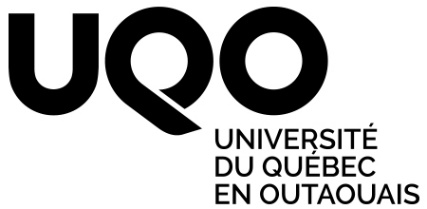 OFFRE D’EMPLOIConcours no 2017- 05Le 19 août 2017PROFESSEURE OU PROFESSEUR EN MARKETINGPoste menant à la permanenceLe Département des sciences administratives de l’Université du Québec en Outaouais sollicite des candidatures en vue de pourvoir à un poste de professeur en marketing. La personne recherchée est titulaire d’un doctorat (Ph. D.) en administration, en économie ou dans une discipline connexe, avec spécialisation en marketing. Des candidats en rédaction de thèse pourraient être considérés. La personne dont la candidature sera retenue devra démontrer un excellent potentiel en recherche et en enseignement universitaires, posséder des aptitudes à l’encadrement d’étudiants de tous les cycles et être disposée à offrir des services à la collectivité. Elle devra également faire preuve d'une excellente connaissance de la langue française orale et écrite.Traitement:		selon les dispositions de la Convention collectiveSite de travail:		GatineauEntrée en fonction:	1er décembre 2017 ou selon toute entente à cet effet avec l’UniversitéLes personnes intéressées sont priées de faire parvenir leur candidature accompagnée d’un curriculum vitae détaillé, des attestations d’études pertinentes, d’un échantillon de publications, de trois lettres de recommandation et d’une lettre d’accompagnement décrivant les intérêts de recherche et d’enseignement avant 16 h 30 le 8 septembre 2017, à l’attention de : Monsieur Juan SalazarDirecteur du Département des sciences administrativesUniversité du Québec en Outaouais101, rue Saint-Jean-Bosco, pièce B-2061Case postale 1250, succursale HullGatineau (Québec) J8X 3X7Courriel : juan.salazar@uqo.caTéléphone : (819) 595-3900 poste 2625Télécopieur : (819) 773-1747Note : Conformément aux exigences relatives à l’immigration au Canada, ces postes sont offerts en priorité aux citoyens canadiens et aux résidents permanents.L’Université du Québec en Outaouais souscrit aux programmes d’accès à l’égalité en emploi et d’équité en matière d’emploi, et invite les femmes, les membres des minorités visibles, des minorités ethniques, les autochtones et les personnes handicapées à présenter leur candidature.